(Please write your sustainable development Idea, project/Research or solution Title on a here)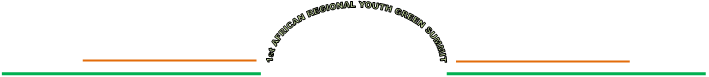 
1. The problem: what risk was been addressed 

2. The objective 
3. Methodology & Implementation 
- What sustainable development and climate change solutions were adopted to implement project activities? - What risk was this solution technology addressing? 
- Which time of the year was this technology or solution applied 
- Who were the target groups of the project? - Who were the key stakeholders of the project and what methods were used to involve them? Note: These groups were involved through study workshops, field visits to practicing farmers and exhibitions What were the replicability potential of the project 
4. Where the action took place and what was done (the solution) 5. How did this idea or new technology addressed and enhanced 
- Green Economy  - Environmental or Climate Change adaptation -Contributed to the ecosystems productivity 6. The big Picture 
- Number of people who benefited, (used a baseline and compared to the number at the end of the action who became food secured, energy sufficient, cycled, have access to clean water, etc. benefit from emerging opportunities) - Emerging opportunities  - Replication and up-scaling potential 
- How did the project address sustainability and cross-cutting issues? 
- What should be considered in up scaling sustainable development projects or initiatives? 7. What are the current limitations in the use of green technologies or ecosystem approaches 
- What do we know of the scientific bases of this sustainable development approach? - What are the scientific limitations?  Also a 2-5 pager write up along the outline above will be highly welcome. Please kindly provide this information by 12th September,